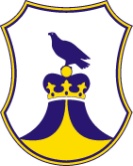 OBČINA  BISTRICA OB SOTLI__________________________________________________________________________________________J A V N I    R A Z P I SZA SOFINANCIRANJE LETNIH PROGRAMOV ŠPORTA  V OBČINI BISTRICA OB SOTLI V LETU 2019R A Z P I S N A    D O K U M E N T A C I J ADatum: 11.3.2019Št.: 410-0008/2019-3Naziv razpisa: Javni razpis  za sofinanciranje letnih programov športa  v občini Bistrica ob Sotli v letu 2019.Javni razpis se izvaja na podlagi Pravilnika o sofinanciranju letnih programov športa  v Občini Bistrica ob Sotli (Uradni list RS, št. 44/05).Občina Bistrica ob Sotli, Bistrica ob Sotli 17, 3256 Bistrica ob Sotli.Na javni razpis se lahko prijavijo:športna društva.Izvajalci programov morajo izpolnjevati naslednje pogoje:– imajo sedež v občini ali izvajajo dejavnost na območju Občine Bistrica ob Sotli; – imajo zagotovljene materialne, kadrovske in organizacijske pogoje za uresničitev načrtovanih    športnih aktivnosti; – imajo organizirano redno dejavnost in vadbo in so se registrirala vsaj v preteklem letu; – imajo urejeno evidenco o članstvu in plačani članarini, kolikor so organizirani v skladu z zakonom    o društvih; – občini redno dostavljajo poročila o realizaciji programov ter druge zahtevane podatke. Nosilci in izvajalci športnih dejavnosti, ki redno izvajajo dejavnost v Občini Bistrica ob Sotli, nimajo pa sedeža v občini, imajo pravico do sofinanciranja programov športa v deležu, ki se izvaja na območju Občine Bistrica ob Sotli.Predmet javnega razpisa je sofinanciranje  letnih programov športa  v občini Bistrica ob Sotli v letu 2019.Za uresničevanje javnega interesa v športu, opredeljenega v letnem programu, se zagotavljajo sredstva v občinskem proračunu za sofinanciranje naslednjih vsebin:delovanje športnih društev.Programi, ki po vsebini ne sodijo na zgoraj navedeno področje in tisti, ki resorno spadajo na druga področja, ne bodo sofinancirani na podlagi tega razpisa.Sredstva za investicije v prostore društev niso predmet tega pravilnika. Izvajalci programov, ki se po vsebini uvrščajo na več razpisnih področij, lahko za enak namen kandidirajo samo na enem od javnih razpisov Občine Bistrica ob Sotli.Kriteriji in merila,  po katerih se izberejo izvajalci letnih programov na področju športa v letu 2019, so naslednji:Delovanje športnih društevDruštva pridobijo točke: – za člane društva s plačano članarino za tekoče leto, – za obseg programa dela društva. bonus obseg programa Športna društva, ki imajo status društva, ki deluje v javnem interesu, imajo pod enakimi pogoji prednost pri pridobitvi točk iz tega naslova.Okvirna višina sredstev, ki je namenjena za sofinanciranje letnih programov športa  v občini Bistrica ob Sotli v letu 2019 iz razpisa je 4.500,00 EUR.Programi se bodo sofinancirali do višine razpisanih sredstev tako, da se bo vrednost točke določila glede na višino razpoložljivih sredstev in glede na število točk, ki jih bodo prejeli vsi predlogi skupaj.Rok za prijavo na javni razpis je 12.4.2019 do 12.00 ure.Prijave z vso potrebo dokumentacijo je potrebno poslati ali oddati osebno do roka v zaprti kuverti, opremljeni z nazivom in naslovom pošiljatelja in oznako »Javni razpis: Programi športa 2019« na naslov: OBČINA BISTRICA OB SOTLI, Bistrica ob Sotli 17, 3256 Bistrica ob Sotli.Prijava mora vsebovati:izpolnjen OBRAZEC A (Splošni podatki),izpolnjen OBRAZEC B (Seznam članov društva s plačano članarino za leto 2019) izpolnjen OBRAZEC C   (Izjava)izpolnjen OBRAZEC D (Program dela za leto 2019- Delovanje društev – obseg programa)izpolnjen OBRAZEC E (Finančno ovrednoten program za leto 2019)izpolnjen in podpisan OBRAZEC F (Osnutek pogodbe)dokazilo  o registraciji društva.Obrazci se lahko za prijavo na razpis kopirajo.Vloge bo odpirala komisija, odpiranje vlog ne bo javno.Komisija  v roku 8 dni od odpiranja vlog pisno pozove tiste predlagatelje vlog, katerih vloge niso bile popolne, da jih dopolnijo. Rok dopolnitve je 8 dni. Rok v katerem bodo potencialni prejemniki obveščeni o izidu javnega razpisa je najkasneje 30 dni od datuma odpiranja prijav. Z izbranimi izvajalci bo sklenjena pogodba o sofinanciranju letnih  programov športa  v Občini Bistrica ob Sotli  za leto 2019 v roku 15 dni po pravnomočnosti sklepa o sofinanciranju dejavnosti.                                                                                                        OBČINA BISTRICA OB SOTLI     ŽUPAN           Franjo DEBELAKPriloga: -      OBRAZEC A (Splošni podatki), OBRAZEC B (Seznam članov društva s plačano članarino za leto 2019)  OBRAZEC C (Izjava)OBRAZEC D (Program dela za leto 2019 – Delovanje društev – obseg programa)OBRAZEC E (Finančno ovrednoten program za leto 2019)OBRAZEC F (Osnutek pogodbe)Program športa  2019 – obrazec A1. Izvajalec 
2. Osnovni podatki o odgovorni osebi izvajalca(Odgovorna oseba je pooblaščeni podpisnik predlagatelja, s katerim bo sklenjena pogodba o dodelitvi sredstev za sprejeti program, ki nosi odgovornost v skladu s prevzetimi pogodbenimi obveznostmi).Datum:                                                Žig:                                       Podpis  odgovorne osebe izvajalca:Program športa  2019 – obrazec BDatum:                                         Žig:                                 Podpis  odgovorne osebe izvajalca:Program šport  2019 –  obrazec CProgram športa  2019 –  obrazec Fosnutek pogodbeNa podlagi Pravilnika o  sofinanciranju letnih programov športa v Občini Bistrica ob Sotli   (Uradni list RS, št. 44/05) in Odloka o proračunu Občine Bistrica ob Sotli  za leto 2019 (Uradni list RS, št. 14/2019)sklepata OBČINA BISTRICA OB SOTLI, Bistrica ob Sotli 17, 3256 Bistrica ob Sotli  (v nadaljnjem besedilu: naročnik), ki jo zastopa župan Franjo DEBELAKDavčna številka: in_________________________________________________________________________________________ (v nadaljnjem besedilu: upravičenec), ki ga zastopa ____________________________Davčna številka: _____________________________Številka transakcijskega računa: _________________________________P O G O D B Oo sofinanciranju letnih programov športa  v Občini Bistrica ob Sotli za leto 2019členS to pogodbo naročnik in upravičenec  določata medsebojne obveznosti v zvezi z izvrševanjem določil Odloka o proračunu Občine Bistrica ob Sotli za leto 2019 in Pravilnika sofinanciranju letnih programov športa v Občini Bistrica ob Sotli.členPogodbeni stranki ugotavljata, da je naročnik za dodelitev proračunskih sredstev za  programe na področju športa  v Občini Bistrica ob Sotli  v letu 2019 objavil javni razpis za sofinanciranje letnih programov športa v občini Bistrica ob Sotli  v letu 2019.Dne __________je bil izdan sklep št.: ____________________o dodelitvi sredstev upravičencu.3. členUpravičenec izvaja programe na področju športa, za katere je posredoval vlogo za sofinanciranje skupaj s finančnim programom za leto 2019. Vsebina programa je opredeljena v programu dela za leto 2019, ki je sestavni del te pogodbe.4. členNaročnik bo zagotavljal sredstva za sofinanciranje izvajanja programa iz 3. člena te pogodbe na osnovi Odloka o proračunu Občine Bistrica ob Sotli  za leto 2019 in na podlagi izstavljenih zahtevkov.5. členNaročnik bo za izvedbo programa zagotovil upravičencu  finančna sredstva v višini ____________ € iz proračunske postavke 18032. Naročnik bo dogovorjena sredstva nakazal na transakcijski račun upravičenca, praviloma po trimesečnih dvanajstinah predvidenega letnega zneska, na podlagi zahtevka in poročila o realizaciji programov. 6. členUpravičenec se zavezuje, da bo program izvajal v načrtovanem obsegu in vsebini in bo proračunska sredstva porabljal namensko in racionalno ter v skladu s predloženim finančnim načrtom.7. členNaročnik ima pravico nadzora nad izvedbo programa in nad namensko porabo dodeljenih sredstev z vpogledom v dokumentacijo in obračun stroškov upravičenca, upravičenec pa mu je dolžan to omogočiti.8. členV primeru, da naročnik ugotovi,  da upravičenec ne izvršuje pogodbe, mu lahko zadrži izplačevanje še neizplačanih sredstev ali zahteva vrnitev nenamensko porabljenih sredstev, skupaj z zakonskimi zamudnimi obrestmi. Če upravičenec dobljenih sredstev delno ali v celoti ne porabi namensko ali če je upravičenec za katerikoli namen pridobitve sredstev navajal neresnične podatke, lahko naročnik prekine pogodbo in zahteva vrnitev nenamensko porabljenih sredstev, skupaj z zakonskimi zamudnimi obrestmi. V primeru, da upravičenec zaradi prenehanja delovanja ali zmanjšanja obsega dela ipd. ne porabi vseh odobrenih sredstev, župan s sklepom prerazporedi ta sredstva drugim izvajalcem programov.9. členPogodbeni stranki se zavezujeta, da se bosta medsebojno obveščali o vseh dejavnostih, ki so pomembna za izvajanje te pogodbe.10. členUpravičenec se zavezuje, da bo ob zaključku leta, najkasneje pa do 28.02.2019,  posredoval naročniku tudi letno poročilo o izvedbi programov z dokazili o izpolnitvi prevzetih obveznosti. Na zahtevo naročnika bo poročilo tudi dopolnil.11. členPogodbeni stranki bosta morebitne spore reševali sporazumno, v nasprotnem primeru pa je za reševanje sporov pristojno Okrajno sodišče v Šmarju pri Jelšah.12. členVse spremembe in dopolnitve bosta pogodbeni stranki določali z aneksi k tej pogodbi. Ta pogodba začne veljati z dnem podpisa obeh pogodbenih strank.13. členPogodba je sestavljena v dveh  enakih izvodih, od katerih prejme vsaka pogodbena stranka en izvod.Številka: Datum: Upravičenec:                                                                                                                   Naročnik:                 SPLOŠNONAZIV IN SEDEŽ NAROČNIKAPOGOJI SODELOVANJA NA JAVNEM RAZPISUPREDMET RAZPISAMERILA IN KRITERIJIbonus članstvoŠTEVILO ČLANOV S PLAČANO ČLANARINO OZ. REGISTRIRANIH IGRALCEV1. RAZRED2. RAZRED3. RAZRED4.RAZREDŠTEVILO ČLANOV S PLAČANO ČLANARINO OZ. REGISTRIRANIH IGRALCEV80 ali VEČ50 - 7920 - 49 19 ali MANJŠTEVILO TOČK100907040ZELO OBSEŽEN OBSEŽEN MANJ OBSEŽEN(KF)(KF)(KF)DRUŠTVO1,51,21VIŠINA SREDSTEVROK IN NAČIN PRIJAVEPOSTOPEK OBRAVNAVE PRIJAVSPLOŠNI PODATKIUradni naziv SedežMatična številka Davčna številkaŠt. transakcijskega računa,odprt pri bankiodprt pri bankiTelefonElektronska poštaDelujoče sekcije oz. skupine: Ime in priimek  Naslov TelefonElektronska poštaFunkcijaSEZNAM ČLANOV DRUŠTVA S PLAČANO ČLANARINO ZA LETO 2019Zap. št.Ime in priimekČlani iz Občine Bistrica ob Sotli (da/ne)Plačana članarina (da/ne)SEZNAM ČLANOV SEKCIJ OZ. SKUPIN S PLAČANO ČLANARINO ZA LETO 2019Zap. št.Ime in priimekČlani iz Občine Bistrica ob Sotli (da/ne)Plačana članarina (da/ne)IZJAVA IZJAVA IZJAVA Spodaj podpisani                                                                  (odgovorna oseba) pod kazensko in materialno odgovornostjo izjavljam, da proti nam ni bila izdana pravnomočna sodna ali upravna odločba, s katero bi bilo društvu prepovedano opravljati dejavnost, ki je predmet javnega razpisa.S podpisom in žigom na tej izjavi potrjujem, da sprejemamo pogoje in merila, navedene v javnem  razpisu in pripadajoči razpisni dokumentaciji, ter da so vse navedbe v vlogi resnične in ustrezajo dejanskemu stanju, vse priložene fotokopije pa ustrezajo originalom.V skladu z razpisnimi pogoji soglašam s preverjanjem namenske porabe odobrenih proračunskih sredstev.Izjavljam:da program ni že sofinanciran iz občinskega proračuna.da imamo zagotovljene osnovne pogoje za realizacijo načrtovanih programov,da imamo organizirano redno dejavnost in vadbo.Spodaj podpisani                                                                  (odgovorna oseba) pod kazensko in materialno odgovornostjo izjavljam, da proti nam ni bila izdana pravnomočna sodna ali upravna odločba, s katero bi bilo društvu prepovedano opravljati dejavnost, ki je predmet javnega razpisa.S podpisom in žigom na tej izjavi potrjujem, da sprejemamo pogoje in merila, navedene v javnem  razpisu in pripadajoči razpisni dokumentaciji, ter da so vse navedbe v vlogi resnične in ustrezajo dejanskemu stanju, vse priložene fotokopije pa ustrezajo originalom.V skladu z razpisnimi pogoji soglašam s preverjanjem namenske porabe odobrenih proračunskih sredstev.Izjavljam:da program ni že sofinanciran iz občinskega proračuna.da imamo zagotovljene osnovne pogoje za realizacijo načrtovanih programov,da imamo organizirano redno dejavnost in vadbo.Spodaj podpisani                                                                  (odgovorna oseba) pod kazensko in materialno odgovornostjo izjavljam, da proti nam ni bila izdana pravnomočna sodna ali upravna odločba, s katero bi bilo društvu prepovedano opravljati dejavnost, ki je predmet javnega razpisa.S podpisom in žigom na tej izjavi potrjujem, da sprejemamo pogoje in merila, navedene v javnem  razpisu in pripadajoči razpisni dokumentaciji, ter da so vse navedbe v vlogi resnične in ustrezajo dejanskemu stanju, vse priložene fotokopije pa ustrezajo originalom.V skladu z razpisnimi pogoji soglašam s preverjanjem namenske porabe odobrenih proračunskih sredstev.Izjavljam:da program ni že sofinanciran iz občinskega proračuna.da imamo zagotovljene osnovne pogoje za realizacijo načrtovanih programov,da imamo organizirano redno dejavnost in vadbo.Datum:Ime in priimek odgovorne osebe izvajalca:žigPodpis: